CITY OF BUTLERREQUEST FOR QUALIFICATIONS AND PROPOSALSFOR ENGINEERING AND RELATED SERVICES Date:	July 20, 2023 Statements of qualifications and proposals are being requested from Engineering firms with a strong record in successfully assisting local governments with the implementation of state and federally funded grant and loan programs. Responding firms should be technically qualified and licensed in the State of Georgia to provide these services. Plans are to contract within a year from the date of this notice, with a reputable consulting firm for grant engineering and design services for Federally Funded Projects related to community and economic development.  This procurement could include American Rescue Plan Act (ARPA), Community Development Block Grant (CDBG), Redevelopment Fund Projects (RDF), Georgia Environmental Finance Authority (GEFA) Projects, Employment Incentive Program (EIP), Economic Development Administrations (EDA) Projects, United States Department of Agriculture (USDA) Projects, and any other federally funded project in Compliance with 2 CFR 200 for Procurement.  This procurement action may also lead to additional project contracts and/or contract addendums for engineering, design, and other related services for State and Federally funded projects.  This is not a request for a retainer of services.  Immediate plans call for services to assist with the engineering and design of a 2023 American Rescue Plan Act (ARPA) project including but not limited to pedestrian safety improvements and recreation facilities improvements, water system improvements, sewer system improvements, road improvements, and drainage improvements. All firms submitting will be reconsidered, on a project-by-project basis, should future state and federally funded opportunities arise within the next 2-3 year period.Information which should be submitted for our evaluation is as follows:History of firm and resourcesCDBG/EIP/RDF experience, including other DCA grant programsKey personnel/qualificationsCurrent workloadScope and level of service proposedExperience with similar projects and list of references Errors and Omissions InsuranceStatement of Qualifications FormSection 3 Certification Form All contracts are subject to Federal and State contract provisions prescribed by the Georgia Department of Community Affairs. This project is covered under the requirements of Section 3 of the HUD Act of 1968, as amended and Section 3 Business Concerns are encouraged to apply.The City also abides by the following laws as they pertain to HUD Assisted Projects: Title VI of the Civil Rights Act of 1964; Section 109 of the HCD Act of 1974, Title 1; Title VII of the Civil Rights Act of 1968 (Fair Housing Act); Section 104(b)(2) of the Housing and Community Development Act of 1974; Section 504 of the Rehabilitation Act of 1973 as amended; Title II of the Americans with Disabilities Act of 1990 (ADA); and  the Architectural Barriers Act of 1968. Interested parties should request copies of the Statement of Qualifications Form and Section 3 Certification Form prior to preparing and submitting their proposal. Proposals should be received no later than 5:00 PM on August 31, 2023. Proposals received after the above date and time may not be considered. We reserve the right to accept or reject any and all proposals and to waive informalities in the proposal process. Questions, Statement of Qualifications and Section 3 Certification form requests and proposal packages should be submitted to the name and address listed below: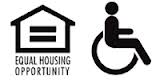 Vicki Wainwright, City Administrator City of Butler​12 Cedar StreetP.O. Box 476​Butler, GA 31006	Phone: 478-862-5435Email: vwainwright@cityofbutlerga.com